Publicado en  el 19/09/2014 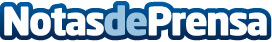 La UPC, entre las 200 mejores del mundo del ranking Webometrics La UPC ha mejorado su posicionamiento en la segunda edición de 2014 del ranking Webometrics, una iniciativa del Laboratorio de Cibermetría del Consejo Superior de Investigaciones Científicas (CSIC) que clasifica más de 20.000 universidades universidades de todo el mundo, a partir de la presencia y el impacto de los contenidos publicados en sus sitios y páginas webs. Datos de contacto:UPC Nota de prensa publicada en: https://www.notasdeprensa.es/la-upc-entre-las-200-mejores-del-mundo-del Categorias: Universidades http://www.notasdeprensa.es